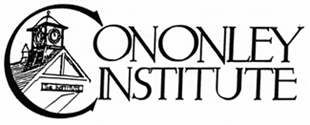 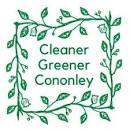 Cononley Thermal Imaging Camera Loan Scheme contact cononleycamera@gmail.comCononley Village Institute has 2 FLIR thermal imaging cameras (one Android, one Apple) for use by residents of Cononley. The camera can be borrowed for free and can be booked for up to one week at a time. Loan The camera needs to be borrowed from and returned to one of the camera administrators. Loss and Damage Due care must be taken to ensure that the camera isn't damaged. The borrower will be required to sign a loan form to confirm acceptance of responsibility. CVI reserves the right to charge you for the cost of replacement if lost or damaged. Use We have provided a quick guide on the use of the camera, and in the back of the folder is an English copy of the manufacturers user’s manual. For further information contact the camera administrators, or refer to the guide on the web site on how to get the most out of the camera. Feedback We want to learn from people's experiences, so we ask people to give us feedback when you return the camera. Privacy Policy We reserve the right to record and retain personal details in order that we can facilitate the loan schedule, monitor camera usage and build a body of knowledge on which properties have been surveyed, and record of key findingsTHERMAL IMAGING CAMERA LOAN FORM. The following camera has been loaned:Model Android No: 0005	Serial No: T05N5T00209 Camera with Power Cable, Case and Information File Included. Model Apple No: 0004	Serial No: T04N5U00150 Camera with Power Cable, Case and Information File Included. Borrowers Name: ……………………………………………………………………………………………....Borrowers Address: …………………………….……………………………………………………………… Tel No: ……………………………………………… E-Mail: …………………………………………………. I understand that I am responsible for returning the equipment listed above in the condition in which it was received and I willingly take responsibility to make certain that it is returned in the same condition. I accept financial responsibility for any repairs or replacement of lost or damaged items. Date of loan………………………………….   Return date (before)…………………………………….….Signature (Borrower)……………………………….……………………… Signature (Admin)……………………………..…………………………… Any feedback or problems please e-mail cononleycamera@gmail.com